PENGEMBANGAN MEDIA DEKAK PADA MATERI FPB DI KELAS IV SDN 101991 BANGUN PURBA SKRIPSIOleh:MAYANG PRATIWI SEMBIRINGNPM 191434033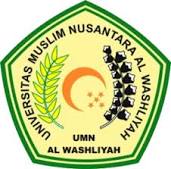 PROGRAM STUDI GURU SEKOLAH DASARFAKULTAS KEGURUAN ILMU DAN PENDIDIKANUNIVERSITAS MUSLIM NUSANTARA AL WASHLIYAHMEDAN2023PENGEMBANGAN MEDIA DEKAK PADA MATERI FPB DI KELAS IV SDN 101991 BANGUN PURBA Skripsi ini diajukan sebagai syarat untuk memperoleh gelar Sarjana Pendidikan pada Program Studi Pendidikan MatematikaOleh:MAYANG PRATIWI SEMBIRINGNPM: 191434033PROGRAM STUDI GURU SEKOLAH DASARFAKULTAS KEGURUAN ILMU DAN PENDIDIKANUNIVERSITAS MUSLIM NUSANTARA AL WASHLIYAHMEDAN2023